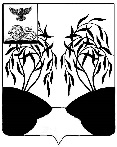 ПОСТАНОВЛЕНИЕАДМИНИСТРАЦИИ ГОРОДСКОГО ПОСЕЛЕНИЯ«ПОСЕЛОК ПРОЛЕТАРСКИЙ»п. Пролетарский«11» февраля 2022 г.                                                                                   № 4Об утверждении Плана мероприятийпо противодействию коррупции на 2022-2023 годы в администрациигородского поселения  «ПоселокПролетарский»	В соответствии с Федеральным законом от 25 декабря 2008 года № 273-ФЗ «О противодействии коррупции», Национальным  планом противодействия коррупции на 2021 – 2024 годы, утвержденным  указом президента Российской Федерации от 16.08.2021года № 478,  в целях повышения эффективности противодействия коррупции в администрации городского поселения «Поселок Пролетарский» администрация городского поселения «Поселок Пролетарский» п о с т а н о в л я е т:        1.Утвердить План мероприятий по противодействию коррупции на 2022-2023 годы в администрации городского поселения «Поселок Пролетарский».        2.Настоящее постановление вступает в силу с момента  официального опубликования.        3.Контроль за исполнением настоящего постановления оставляю за  собой.Глава администрациигородского поселения«Поселок Пролетарский»                                                       Т.А. Федутенко                                                                                                Утвержденпостановлением  администрации                                                                                                городского поселения                                                                                               «Поселок Пролетарский»                                                                                               от «11» февраля 2022 г. № 4 План мероприятий по
противодействию коррупции на 2022-2023 годы в администрации                          городского поселения  «Поселок Пролетарский»  №п/пМероприятияСрок выполненияОтветственные исполнителиИнформация об исполненииОрганизационные мероприятияОрганизационные мероприятияОрганизационные мероприятияОрганизационные мероприятия1.1.Организация контроля за подготовкой и исполнением  Плана мероприятий  по противодействию  коррупции в  муниципальном образованииВ течение 2022-2023 годов   ( на полугодовой основе)Заместитель главы администрации городского поселения              Грибова Т.В.1.2.Подготовка  и представление  отчетов по выполнению  Плана мероприятий  по противодействию коррупции на 2022-2023 годыВ течение 2022-2023 годов        (ежеквартально)Заместитель главы администрации городского поселения   Грибова Т.В.2Меры по нормативно-правовому обеспечению антикоррупционной деятельностиМеры по нормативно-правовому обеспечению антикоррупционной деятельностиМеры по нормативно-правовому обеспечению антикоррупционной деятельностиМеры по нормативно-правовому обеспечению антикоррупционной деятельности2.1.Мониторинг изменений законодательства Российской Федерации на предмет необходимости  внесения изменений в акты   администрации городского  поселения «Поселок Пролетарский»в течение 2022-2023 годов                (на постоянной основе)Глава администрации городского поселения              Федутенко Т.А. Заместитель главы администрации городского поселения              Грибова Т.В.2.2.Разработка проектов правовых актов  органов местного самоуправления  администрации городского поселения «Поселок Пролетарский» по вопросам  противодействия коррупции, а также внесения изменений в ранее принятые   правовые акты   администрации городского поселения «Поселок  Пролетарский, Поселкового собрания городского поселения в сфере  противодействия  коррупцииПо мере принятия  нормативно правовых актов РФ и Белгородской областиЗаместитель главы администрации городского поселения              Грибова Т.В.2.2.1.Внесение изменений в правовые акты об утверждении Перечня должностей муниципальной службы администрации  городского поселения «Поселок Пролетарский», при назначении на которые граждане, при замещении которых муниципальные служащие обязаны представлять сведения о своих доходах, об имуществе и обязательствах имущественного характера, а также сведения о доходах, об имуществе и обязательствах имущественного характера своих супруги (супруга) и несовершеннолетних детейПо мере принятия  нормативно правовых актов РФ и Белгородской областиЗаместитель главы администрации городского поселения   Грибова Т.В.2.2.2.Внесение изменений в правовые акты об утверждении Положения о проверке достоверности и полноты сведений, представляемых лицом, поступающим на работуПо мере принятия  нормативно правовых актов РФ и Белгородской областиЗаместитель главы администрации городского поселения   Грибова Т.В.2.2.3.Внесение изменений в правовые акты об утверждении Положения о сообщении лицами, замещающими должности муниципальной службы в администрации  городского поселения «Поселок Пролетарский», о получении подарка в связи с их должностным положением или исполнением ими служебных (должностных) обязанностей, сдаче и оценке подарка, реализации (выкупе) и зачислении средств, вырученных от его реализацииПо мере принятия  нормативно правовых актов РФ и Белгородской областиЗаместитель главы администрации городского поселения   Грибова Т.В.2.2.4.Внесение изменений в правовые акты об утверждении Порядка размещения сведений о доходах, расходах, об имуществе и обязательствах имущественного характера отдельных категорий лиц и членов их семей на официальном сайте органов местного самоуправления муниципального образования и предоставления этих сведений средствам массовой информации для опубликованияПо мере принятия  нормативно правовых актов РФ и Белгородской областиЗаместитель главы администрации городского поселения   Грибова Т.В.2.2.5.Внесение изменений в правовые акты об утверждении Порядка уведомления представителя нанимателя (работодателя) о фактах обращения в целях склонения муниципального служащего к совершению коррупционных правонарушенийПо мере принятия  нормативно правовых актов РФ и Белгородской областиЗаместитель главы администрации городского поселения   Грибова Т.В.2.3.Осуществление антикоррупционной экспертизы  нормативных правовых актов  (их проектов) городского поселения «Поселок Пролетарский»По мере их поступленияОтдел юридического обеспечения администрации Ракитянского района2.4.Размещение нормативно правовых  актов органов  местного самоуправления городского поселения «Поселок Пролетарский» на официальном сайте в  информационно-телекоммуникационной сети «Интернет».В течение 2022-2023 годов                (по мере необходимости)Заместитель главы администрации городского поселения,Отдел информационных технологий администрации Ракитянского района3.Подготовка персонала для реализации  антикоррупционной политикиПодготовка персонала для реализации  антикоррупционной политикиПодготовка персонала для реализации  антикоррупционной политикиПодготовка персонала для реализации  антикоррупционной политики3.1.Организация работы по  информированию  муниципальных служащих   о положениях действующего  законодательства РФ  о противодействии  коррупции, в том числе об  уголовной ответственности за коррупционные   правонарушения, об увольнении  в связи с утратой доверия, о недопущении поведения, которое  может  восприниматься окружающими  как обещание или предложение  дачи взятки либо как согласие  принять взятку или как просьба  о даче взятки. В течение 2022-2023 годов         (по  мере необходимости)Заместитель главы администрации городского поселения         Грибова Т.В.3.2.Организация обучения  муниципальных служащих, впервые  поступивших  на муниципальную службу, для  замещения  должностей, включенных в перечень, установленный   правовым актом городского поселения « Поселок Пролетарский» по образовательным программам в области противодействия коррупции.В течение 2022-2023 годов                (по мере необходимости)Заместитель главы администрации городского поселения                     Грибова Т.В.                         Отдел муниципальной службы и кадров администрации Ракитянского района 3.3.Участие муниципальных служащих, работников, в должностные обязанности которых входит участие в противодействии коррупции, в мероприятиях по профессиональному развитию в области противодействия коррупции, в том числе их обучение по дополнительным профессиональным программам в области противодействия коррупцииВ течение 2022-2023 годов               (по мере необходимости)Заместитель главы администрации городского поселения                     Грибова Т.В.,                          Отдел муниципальной службы и кадров администрации Ракитянского района 3.4.Участие лиц, впервые поступивших на муниципальную службу или на работу в соответствующие организации и замещающих должности, связанные с соблюдением антикоррупционных стандартов, в мероприятиях по профессиональному развитию в области противодействия коррупцииВ течение 2022-2023 годов                  (по мере необходимости)Заместитель главы администрации городского поселения                     Грибова Т.В.,                          Отдел муниципальной службы и кадров администрации Ракитянского района3.5.Участие муниципальных служащих, работников, в должностные обязанности которых входит участие в проведении закупок товаров, работ, услуг для обеспечения муниципальных нужд, в мероприятиях по профессиональному развитию в области противодействия коррупции, в том числе их обучение по дополнительным профессиональным программам в области противодействия коррупцииВ течение 2022-2023 годов        (по мере необходимости)Заместитель главы администрации городского поселения                     Грибова Т.В.,                          Отдел муниципальной службы и кадров администрации Ракитянского района 4Меры по совершенствованию муниципального управления и установлению антикоррупционных механизмовМеры по совершенствованию муниципального управления и установлению антикоррупционных механизмовМеры по совершенствованию муниципального управления и установлению антикоррупционных механизмовМеры по совершенствованию муниципального управления и установлению антикоррупционных механизмов4.1.Оценка деятельности по реализации антикоррупционного законодательства в администрации городского поселения «Поселок Пролетарский»Ежегоднодо 15 августаЗаместитель главы администрации городского поселения        Грибова Т.В.4.2.Размещение и наполнение подразделов официальных сайтов ОМС, посвященных вопросам противодействия коррупции, в соответствии с разъяснениями Минтруда России от 26 ноября 2012 года «О единых требованиях к размещению и наполнению подразделов официальных сайтов федеральных государственных органов, посвященных вопросам противодействия коррупции»Ежегоднодо 20 декабряЗаместитель главы администрации городского поселения        Грибова Т.В. Отдел информационных технологий администрации Ракитянского района4.3.Участие в проведение мероприятий (семинаров, совещаний, круглых столов для представителей общественных советов при органах местного самоуправления муниципального образования  Ракитянский район,  средств массовой информации, общественных объединений, организаций и иных институтов гражданского общества по формированию в обществе нетерпимого отношения к коррупционным проявлениям, профилактике коррупционных и иных правонарушенийВ течение 2022-2023 годовГлава администрации городского поселения Федутенко Т.А. Заместитель главы администрации городского поселения  Грибова Т.В. Заместитель главы администрации городского поселения Гречихин Н.И.4.4.Осуществление комплекса  организационных, разъяснительных  и иных мероприятий  по соблюдению  муниципальными служащими  ограничений и запретов, а   также  по исполнению ими  обязанностей, установленных в целях  противодействия коррупцииВесь периодЗаместитель главы администрации городского поселения  Грибова Т.В.5Внедрение антикоррупционных механизмов в систему кадровой работы. Меры по повышению профессионального уровня муниципальных служащихВнедрение антикоррупционных механизмов в систему кадровой работы. Меры по повышению профессионального уровня муниципальных служащихВнедрение антикоррупционных механизмов в систему кадровой работы. Меры по повышению профессионального уровня муниципальных служащихВнедрение антикоррупционных механизмов в систему кадровой работы. Меры по повышению профессионального уровня муниципальных служащих5.1.Прием справок о доходах, расходах,  об имуществе и обязательствах имущественного характера, лиц  замещающих муниципальные должности,  а также сведения о доходах, об имуществе и обязательствах имущественного характера своих супруги (супруга) и несовершеннолетних детей, и  граждан претендующих  на замещение  указанных должностейНе позднее30 апреля 2022 года30 апреля 2023 годаЗаместитель главы администрации городского поселения  Грибова Т.В.5.2.Анализ полноты заполнения  и правильности оформления  справок о доходах, расходах, об имуществе  и обязательствах имущественного  характера лиц, замещающих  должности муниципальной службы  в администрации городского поселения « Поселок Пролетарский»В соответствии с графикомЗаместитель главы администрации городского поселения  Грибова Т.В.5.3.Организация работы  по ведению личных дел лиц, замещающих муниципальные должности и должности муниципальной службы, по актуализации сведений, содержащихся в анкетах, представляемых при назначении  на  указанные должности и поступлении на такую службу, об их  родственниках  в целях  выявления  возможного конфликта интересов.В течение 2022-2023 годов  (постоянно)Заместитель главы администрации городского поселения  Грибова Т.В. Специалист МКУ «Центр ресурсного обеспечения» Мухина О.И.5.4.Контроль за актуализацией  сведений, содержащихся в анкетах  лиц, замещающих муниципальные должности и должности муниципальной службы, по актуализации сведений, содержащихся в анкетах, представляемых при назначении  на  указанные должности и поступлении на такую службу, об их  родственниках  в целях  выявления  возможного конфликта интересов.В течение 2022-2023 годов                (по мере необходимости)Заместитель главы администрации городского поселения  Грибова Т.В. Специалист МКУ «Центр ресурсного обеспечения» Мухина О.И.5.5.Контроль  за соблюдением  лицами, замещающими  должности муниципальной службы, требований  законодательства РФ о противодействии  коррупции, касающихся предотвращения и урегулирования  конфликта интересов, в том числе  за привлечением таких лиц  к ответственности в случае их несоблюдения.В течение 2022-2023 годов (постоянно)Заместитель главы администрации городского поселения  Грибова Т.В.5.6.Обеспечение рассмотрения поступивших обращений граждан и должностных лиц, связанных с конфликтом интересов и возможными коррупционными проявлениями на заседании комиссии по соблюдению муниципальными служащими служебного поведения и урегулирования конфликта интересов. Применение мер ответственностиВ течение 2022-2023 годов  (при поступлении)Заместитель главы администрации городского поселения  Грибова Т.В.5.7.Организация проведения вводного инструктажа по вопросам противодействия коррупции для вновь принятых на службу, работу.В течение 2022-2023 годов                 (по мере необходимости)Заместитель главы администрации городского поселения           Грибова Т.В. Специалист МКУ «Центр ресурсного обеспечения» Мухина О.И.6Меры по информационному обеспечению, взаимодействию с институтами гражданского обществаМеры по информационному обеспечению, взаимодействию с институтами гражданского обществаМеры по информационному обеспечению, взаимодействию с институтами гражданского обществаМеры по информационному обеспечению, взаимодействию с институтами гражданского общества6.1.Анализ (полнота и своевременность) размещения на сайте органов местного самоуправления муниципального образования Ракитянский район (страница администрации городского поселения «Поселок Пролетарский»)  информации о рассмотренных вопросах, касающихся соблюдения муниципальными служащими служебного поведения и урегулирования конфликта интересов, сведений о доходах, расходах, об имуществе и обязательствах имущественного характера муниципальных служащих, руководителей муниципальных учреждений, замещающих должности, включенные в соответствующий перечень должностейВ течение 2022-2023 годовЗаместитель главы администрации городского поселения  Грибова Т.В.6.2.Пропаганда антикоррупционной политики населения на основе планаВ течение 2022-2023 годов (постоянно)Заместитель главы администрации городского поселения  Грибова Т.В.7Обеспечение прозрачности деятельности  органов местного самоуправленияОбеспечение прозрачности деятельности  органов местного самоуправленияОбеспечение прозрачности деятельности  органов местного самоуправленияОбеспечение прозрачности деятельности  органов местного самоуправления7.1.Размещение на официальном сайте (странице  «Городское поселение «Поселок Пролетарский»   информации в соответствии  с Федеральным законом  от 9 февраля 2009 года  № 8-ФЗ « Об обеспечении доступа  к информации о деятельности  государственных органов и органов местного самоуправления».В течение 2022-2023 годовЗаместитель главы администрации городского поселения        Грибова Т.В. Отдел информационных технологий администрации Ракитянского района7.2.Прием и рассмотрение сообщений от граждан и организаций о фактах коррупции, поступивших на официальный сайтВ течение 2022-2023 годов  (при поступлении)Заместитель главы администрации городского поселения  Грибова Т.В.